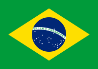 15.60. DECRETO Nº 45.687 DE 30 DE MAIO DE 2008 RIO GRANDE DO SUL (BRASIL)Art. 1º - É declarada oficial a Missão à cidade de Brasília/Distrito Federal, no período de 5 a 8 de junho de 2008, da Delegação que representará o Estado do Rio Grande do Sul na I Conferência Nacional de Gays, Lésbicas, Bissexuais, Travestis e Transexuais – GLBTT, integrada por trinta e dois delegados relacionados no Expediente n.º 912-21.00/08-9, representantes do Poder Público e da Sociedade Civil.